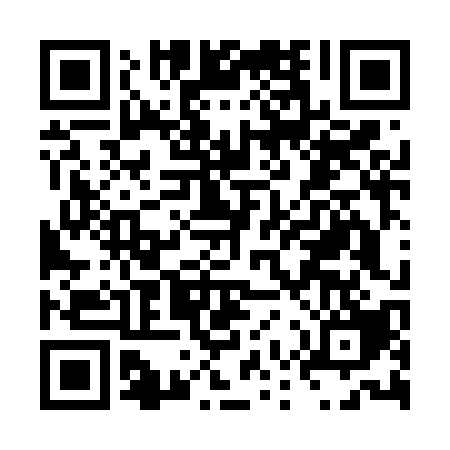 Ramadan times for Ardeatino, ItalyMon 11 Mar 2024 - Wed 10 Apr 2024High Latitude Method: Angle Based RulePrayer Calculation Method: Muslim World LeagueAsar Calculation Method: HanafiPrayer times provided by https://www.salahtimes.comDateDayFajrSuhurSunriseDhuhrAsrIftarMaghribIsha11Mon4:554:556:2812:204:266:126:127:4012Tue4:544:546:2612:204:276:146:147:4113Wed4:524:526:2512:194:286:156:157:4214Thu4:504:506:2312:194:296:166:167:4315Fri4:484:486:2112:194:296:176:177:4416Sat4:474:476:2012:184:306:186:187:4617Sun4:454:456:1812:184:316:196:197:4718Mon4:434:436:1612:184:326:206:207:4819Tue4:414:416:1512:184:336:216:217:4920Wed4:394:396:1312:174:346:236:237:5121Thu4:374:376:1112:174:356:246:247:5222Fri4:364:366:0912:174:356:256:257:5323Sat4:344:346:0812:164:366:266:267:5424Sun4:324:326:0612:164:376:276:277:5625Mon4:304:306:0412:164:386:286:287:5726Tue4:284:286:0312:164:396:296:297:5827Wed4:264:266:0112:154:406:306:308:0028Thu4:244:245:5912:154:406:316:318:0129Fri4:224:225:5712:154:416:336:338:0230Sat4:204:205:5612:144:426:346:348:0331Sun5:185:186:541:145:437:357:359:051Mon5:165:166:521:145:437:367:369:062Tue5:145:146:511:135:447:377:379:073Wed5:125:126:491:135:457:387:389:094Thu5:115:116:471:135:467:397:399:105Fri5:095:096:461:135:467:407:409:126Sat5:075:076:441:125:477:417:419:137Sun5:055:056:421:125:487:427:429:148Mon5:035:036:411:125:497:447:449:169Tue5:015:016:391:115:497:457:459:1710Wed4:594:596:371:115:507:467:469:19